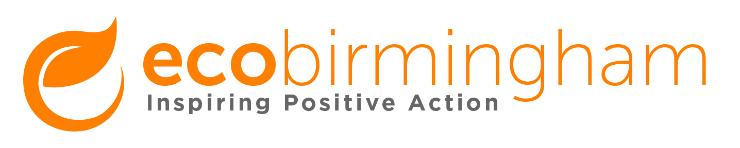 Role DescriptionRole title: ecobirmingham volunteer – Education and GardenLocation: Northfield Ecocentre, 53 Church Rd, Northfield, Birmingham B31 2LBHours of Work: Dependent upon your availability but a minimum of 1 day per month Reports to: Project CoordinatorRemuneration: This is a voluntary role. You will be reimbursed for expenses including travel and trainingCore Duties: To support with the preparation and delivery of our creative learning programme for children, help maintain the education garden and office and assist with monitoring our One Planet Living plan. Experience and Qualities needed:You work well as part of a team but can also carry out individual practical tasksYou are passionate about helping children understand their place in the natural worldYou may have some background or interest in education, gardening or the artsInformationContact anne@ecobirmingham.com for enquiries about the role.ApplicationSend a covering letter of no more than 2 sides, setting out why you are interested in the role, what you can offer and the contact details of two referees.Send this to anne@ecobirmingham.com by September 30th 2022. We will organise interviews in early October, with the aim for successful candidates to join us by the end of October.Any special conditions As this role involves direct contact with the children and young people you will be required to undergo a DBS record check.